      Reg. No.:        SEMBODAI RUKMANI VARATHARAJAN ENGINEERING COLLEGE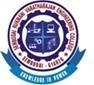     ACADEMIC YEAR 2023-2024/ ODD SEMESTERCYCLE TEST – II (OCTOBER - 2023)     DEPARTMENT OF MECHANICAL ENGINEERINGSUB. CODE/TITLE: ME8793/ PROCESS PLANNING AND COST ESTIMATIONYEAR/SEM		:  IV/ VII					DATE 		: 04/10/2023DURATION		:  1.30 HOURS				MAX.MARKS	: 50PART – A (5 X 2 = 10)ANSWER ALL THE QUESTIONS.What are the types of estimates?What are the functions of estimating?Write the meaning of cost accounting or costing.Define the depreciation.What are the materials selection parameters?PART – B (4 X 10 = 40)ANSWER ALL THE QUESTIONS.Explain in procedure involved in cost estimation.(i) Describe the different methods of estimates(ii) Explain the allowances in estimation.8.   (i) Differentiate cost accounting and cost estimating       (ii) Give the basic steps in cost estimation9.   What are the different classifications of cost? Explain.****